Załącznik nr 2TERMINARZIII Ogólnopolskiego Konkursu Perkusyjnego im. Jerzego Zgodzińskiego
2-5 grudnia 2021 r.Szczegółowy plan godzinowy zostanie podany na miesiąc przed rozpoczęciem konkursulp. wydarzenie termin uwagi 1 Przyjmowanie zgłoszeńdo 15 października 2 Udostępnienie nut perkusji utworu obowiązkowego III etapu 11 października dostępne na stronie internetowej Akademii Muzycznej 3 Ogłoszenie wyników I etapu eliminacyjnego 25 października4 Ostateczny termin przyjmowania opłaty wpisowej i nadesłania materiałów nutowych utworów dowolnych29 października5 Planowane przygotowanie akompaniamentu orkiestrowego 30 października wysyłane uczestnikom drogą mailową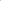 6 Losowanie kolejności przesłuchań 2 grudnia godziny wieczorne7 Przesłuchania II etapu 3 grudnia cały dzień8Ogłoszenie wyników II etapu3 grudniagodziny wieczorne9Warsztaty i przygotowania do III etapu4 grudnia 10 Przesłuchania III etapu 5 grudnia 11Ogłoszenie wyników5 grudniaok. godz. 17.0012Koncert laureatów5 grudniagodzina 18.00